MI FICHA PERSONAL DATOS PERSONALES DEL ESTUDIANTEApellidos y Nombres: …………………………………………………………………………….……Grado y sección: ………….. Fecha de Nacimiento: …………………………… Edad: ………………Lugar de Nacimiento:……………………….…..Domicilio actual(Calle/Mz,/Lt.,/Zn./Urb.):……………………………………………….…………………………………………AMBIENTE  FAMILIARCuadro familiar:Vives con tus padres: Si (         ) No (         ) Si la respuesta es no, vives solo con: Padre (	)   Madre (	) Otro: …………………………..…………..…..Teléfono del Padre: ……………………………..………. Lugar de Trabajo: …………………………………………………….Teléfono de la Madre: ………………………………… Lugar de Trabajo: …………………………………………………..…N° de hermanos: …… Varones:… … Mujeres: ……Lugar que ocupas entre los hermanos: …….…¿Qué es lo que más te gusta de tu familia?………………………………………………………………………………………………..……………………………….…………………………………En tu casa te sientes:  Alegre (    ) Seguro (   ) Feliz (   ) Aceptado (   ) Molesto (   ) Menospreciado (  ) Presionado (   ) Amenazado (   )  Otro:………………………………………………………………………………………………¿Cómo te llevas con tus hermanas o hermanos? ¿Hacen cosas juntas (os)?………………………………………………………………………………………………..……………………………….…………………………..……¿Cómo consideras  la relación con tus padres? ………………………………………………………………………………………………..……………………………….…………………………………Marca con una (X) tres situaciones que observas en tu casa y te preocupan:Separación de los padres (   )                       Malos tratos de las o los hermanos (  )Poco apoyo de mi madre y mi padre en mi formación (    ) Maltrato verbal/físico en casa (   )Ninguna situación me preocupa (  )Otro:…………………………………………………………………………………………¿Qué actividades realizas con tu familia?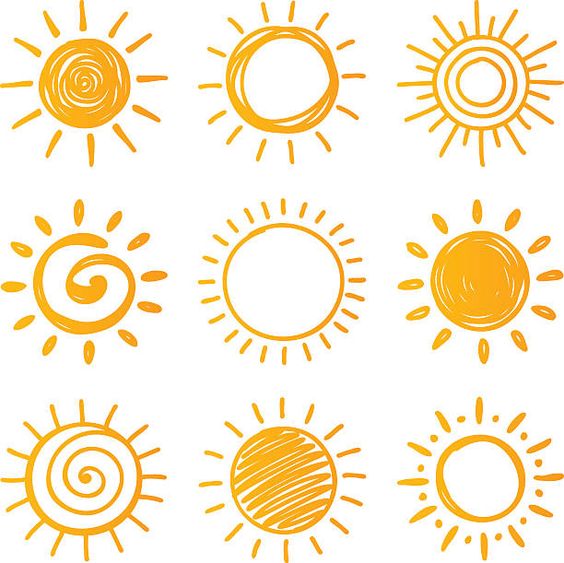 ………………………………………………………………………………………………..……………………………….…………………………………HISTORIA ESCOLAR¿En qué institución estudiaste Primaria / Secundaria? ……………………………………………………………………………………………………………………………………………………………………………¿Has repetido alguna área o áreas el año anterior? ¿Cuáles?……………………………………………………………………………………………………………………………………………………………………………¿Qué tiempo dedicas a estudiar en casa? ¿Por qué? ……………………………………………………………………………………………………………………………………………………………………………Escribe el nombre de los cursos que más te agradan: ……………………………………………………………………………………………………………………………………………………………………………Los cursos que te son difíciles son: ……………………………………………………………………………………………………………………………………………………………………………Estudias en otra Institución: Academia (    ) Idiomas (   )  Otro: …………………………………………………Te apoyan con las tareas: Padres   (     ) Hermanos (      )  Otro:… …………………………………………………¿Qué tiempo le dedicas al Internet? ……………………………………………………………………………………………………¿Haces uso de redes sociales?............, ¿Cuáles? …………………………………………………………………………………En tus trabajos de investigación consultas:    Libros(	    ) Revistas (     ) Internet (      )Prácticas deportes:………….. ¿Cuáles? ……………………………………………………………………………………………………¿A tu parecer en que actividades destacas? :    Intelectual  (     )   Literaria (     )    Artística (     )    Técnica (     )      Científica (   )Social (     )         Deportiva   (     )                 Otras: ………………………………………………………………………En el colegio, ¿En qué taller te gustaría participar? :    ………………………………………………………….Marca con una (X) tres situaciones respecto a tus estudios que te preocupan:Cursos cada vez más complejos (   )                                        Mayor número de horas (   )  Mi desempeño académico es menor que el de mis pares (   )   Pocas horas de descanso (   )Docentes demasiado severos (más del 50%) (   ) Insuficiente horario para repasar y hacer tareas (   )Otro:…………………………………………………………………………………………EN LO PERSONALPuedes decir lo que piensas cuando estas (Puede marcar más de una X):     En clase (  )    Con tus amigos (as) (   )   Con tu familia  (  )	Nunca (  )Se  te  hace  fácil  decir  lo  que sientes cuando estas (Puede marcar más de una X):      En clase (  )    Con tus amigos (as) (   )   Con tu familia  (  )	Nunca (  )¿Qué cualidades o virtudes  consideras tener?………………………………………………………………………………………………..……………………………….…………………………………¿Qué debilidades o aspectos por mejorar  crees que son parte de ti?………………………………………………………………………………………………..……………………………….…………………………………¿Cuáles son tus miedos o temores?………………………………………………………………………………………………..……………………………….…………………………………Si te dieran tres deseos, ¿qué pedirías?………………………………………………………………………………………………..……………………………….…………………………………Cuando tienes un problema ¿a quién se lo cuentas?, ¿por qué?………………………………………………………………………………………………..……………………………….…………………………………¿Qué ocupación o profesión te gustaría seguir?, ¿por qué? ………………………………………………………………………………………………..…………………………………….……………………………Marca con una (X) tres situaciones personales que te preocupan:Enfrentar conflictos (   )    Mejorar mi autoestima (    )      Controlar mis impulsos (   )Relacionarme con el sexo opuesto (    ) Lo que voy a hacer en el futuro (    )Insuficiente horario para repasar y hacer tareas (   )Otro:……………………………………………………………………………………………………………………………………………………………¿Qué haces en tu tiempo libre?………………………………………………………………………………………………..……………………………….…………………………………  EN LO SOCIALHaces amigos con facilidad		Si (	)			No (	)Prefieres estar solo(a)			Si (	)			No (	)En tu salón de clases, ¿Cómo consideras la relación con tus compañeros?, ¿por qué?……………………………………………………………………………………………………………………………………………………………………¿A quién o quienes consideras tus mejores amigos? ……………………………………………………………………………………………………………………………………………………………………Marca con una (X) tres situaciones que observas en tu salón y te preocupan:Falta de integración (   )     Poco compañerismo (    )    Bullying (    )Relaciones poco respetuosas entre mis pares (   )        Me siento solo en el aula (   )Divisionismo (grupos en el salón) (   )                            Cyberbullying (     )Malos hábitos de vida saludable de algunos pares (gusto por el alcohol, tabaco, drogas o  participación en grupos de pandillas, salidas constantes a fiestas, etc.) (    )Otro:…………………………………………………………………………………………¿Cómo es la relación con tus profesores?, ¿por qué?………………………………………………………………………………………………..……………………………….…………………………………Describe alguna experiencia en la cual hayas sentido apoyo de algún profesor (a) .………………………………………………………………………………………………..……………………………….…………………………………………………………………………………………………………………………………..……………………………….…………………………………¿Cómo te sientes en el colegio?, ¿por qué?………………………………………………………………………………………………..……………………………….…………………………………Escríbenos si tienes alguna solicitud o pedido para tu aula o colegio: .………………………………………………………………………………………………..……………………………….…………………………………………………………………………………………………………………………………..……………………………….…………………………………Marca con una (X) tres situaciones que a nivel de la comunidad (espacio que rodea tu colegio y hogar) sucede:Barrio peligroso (   )     Caos y desorden (   )Contaminación ambiental (basura, ruido, etc.) (    )    Corrupción de autoridades (    )Otro:…………………………………………………………………………………………¿Qué temas te gustaría que se desarrollen en tutoría?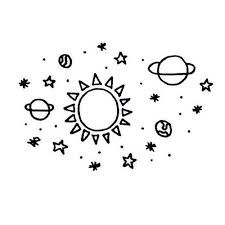 ………………………………………………………………………………………………..……………………………….…………………………………………………………………………………………………………………………………..……………………………….…………………………………            Gracias por tus respuestas. FamiliaresNombres y ApellidosEdadOcupación ActualPadreMadre1° hermano(a)2° hermano(a)3° hermano(a)ApoderadoOtro